A közlemények elkészítésének tartalmi és formai követelményrendszereA folyóirat általános célkitűzései és szerkezeteA Tejgazdaság című lektorált tudományos folyóirat átfogó közleményeket, eredeti közleményeket, közleményeket a gyakorlatból, valamint irodalmakat, eseményeket és híreket közöl évente megjelenő két számában. A szerkezeti felépítés azt a filozófiát követi, ami az elmélet és a gyakorlat egységét próbálja megteremteni. A folyóirat nyelve magyar, amit kiegészítenek az angol nyelvű címek, feliratok és az összefoglaló. Általános tudnivalókA kész kéziratokat elektronikus formában (doc/docx) lehet benyújtani. A cikkek Times New Roman betűtípussal írandók, szimpla sorközzel, minden oldalon 2,5 cm-es margóval. A Szerkesztő Bizottság fenntartja a jogot a kézirat visszaküldésére, még a lektori vélemény bekérése előtt, ha a szerző(k) nem tartják be az általános előírásokat. Miután a kéziratot publikálásra befogadta a Bizottság, a szerzőket arra kérjük, hogy a lektori véleményben foglaltak szerint módosítsák a tanulmány tartalmát, majd küldjék meg e-mailben a szerkesztőségnek. Átfogó közleményAz átfogó közlemény hosszúsága maximum 15 nyomtatott oldal, körülbelül 54 000 karakter. A szokásos tagolás a következő: cím (magyarul és angolul), szerzők neve (nagybetűvel a vezetéknév, kisbetűvel a keresztnév), elérhetőség (szervezet, pontos cím, e-mail), angol nyelvű részletes összefoglalás (absztrakt), bevezetés, anyag és módszer (ha szükséges), eredmények és értékelésük, következtetések és javaslatok, magyar nyelvű kevésbé részletes összefoglalás, köszönetnyilvánítás (ha szükséges), irodalom. A táblázatok és az ábrák szövegközi környezetben, rájuk történő utalással (és nem a kézirat végén külön oldalakon) szerepelnek a kéziratban. Kérjük a szerzőket, hogy a kézirat címe, a fejezetek címei, az ábrák és a táblázatok címei, valamint azok fő tartalmi elemei angolul is legyenek feltüntetve. Eredeti közleményekAz eredeti közlemény ne legyen hosszabb, mint 13 oldal, körülbelül 40 000 karakter, amely magában foglalja a táblázatokat és diagramokat is. A kézirat tagolása a következők szerint történik: cím (magyarul és angolul), szerzők neve, elérhetőség (szervezet, pontos cím, e-mail), angol nyelvű részletes összefoglalás (absztrakt), bevezetés, anyag és módszer, eredmények és értékelésük, következtetések és javaslatok, magyar nyelvű kevésbé részletes összefoglalás, köszönetnyilvánítás (ha szükséges), irodalom. A közlemény nyelve magyar, indokolt esetben angol. Kérjük a szerzőket, hogy a kézirat címe, a fejezetek címei, az ábrák és a táblázatok címei, valamint azok fő tartalmi elemei angolul is legyenek feltüntetve.Részletes összefoglalás angolulRészletes angol nyelvű összefoglalást (maximum 3000 karakter) kell tartalmaznia a kéziratnak. Az összefoglalás információkat tartalmaz a célkitűzésekről, a módszerekről és az eredményekről, valamint a dolgozat eredményeiből származó következtetésekről, javaslatokról. A részletes angol nyelvű összefoglalás célja, hogy a külföldi olvasók is követni tudják a kutatás lényeges tartalmi elemeit.Minta a kézirat elkészítéséhezA PROBIOTIKUMOK TÁPLÁLKOZÁS–ÉLETTANI ÉS PIACIJELENTŐSÉGE THE NUTRITIONAL–PHYSIOLOGICAL AND MARKET SIGNIFICANCE OF PROBIOTICS PAPP-BATA Ágnes1, CSIKI, Zoltán2, NÁBRÁDI András3, SZAKÁLY Zoltán11Debreceni Egyetem, Gazdaságtudományi Kar, Marketing és Kereskedelem Intézet(University of Debrecen, Faculty of Economics and Business, Institute of Marketing and Commerce)H-4032 Debrecen, Böszörményi út 138.2Debreceni Egyetem, Általános Orvostudományi Kar, Belgyógyászati Intézet, Klinikai Immunológiai Tanszék(University of Debrecen, Department of Clinical Immunology, Institute of Medicine, Faculty of Medicine)H-4032 Debrecen, Móricz Zsigmond út 22.3Debreceni Egyetem, Gazdaságtudományi Kar, Gazdálkodástudományi Intézet(University of Debrecen, Faculty of Economics and Business, Institute of Business Economics)H-4032 Debrecen, Böszörményi út 138.E-mail: dr.pappagi@gmail.comA közlemény magyar nyelvű címének gépelése 15-ös, félkövér középre zárt nagybetűkkel és Times New Roman betűtípussal történik. A magyar cím alatt egy sor kihagyásával külön sorban szerepel a cím angol nyelvű megfelelője Times New Roman 14-es normál, nagybetűs betűtípussal. Egy sorköz kihagyása után a szerzők családneveit 13-as Times New Roman dőlt betűstílussal középre helyezve, nagy betűkkel kell írni, a keresztneveket kis betűkkel. Egy sorköz kihagyása után a szerzők munkahelye következik zárójelben a pontos angol fordítással, majd a cím, mind 12-es középre zárt normál betűvel. Kérjük az első szerző e-mail elérhetőségét is feltüntetni. Egy sorköz kihagyása után következik az angol nyelvű absztrakt, de „Abstract” felirat nélkül. (Az absztraktnak hosszabb terjedelműnek kell lennie, mivel a külföldi kutatóhelyek ennek alapján értékelik a közleményt.) Az absztrakt szövege 11-es Times New Roman félkövér betűstílussal szerkesztendő. A fejezetcímek számozva magyarul és angolul, 13-as félkövér nagybetűkkel, Times New Roman betűtípussal (pl. 1. BEVEZETÉS – INTRODUCTION) íródnak, ezután a közlemény teljes egésze magyarul, 12-es normál Times New Roman betűtípussal gépelendő (szövegrészek kiemelése nem szükséges, de a szakaszok elején bekezdéseket kérünk alkalmazni). Az alfejezet-címeket magyar és angol nyelven, Times New Roman 12-es félkövér normál (kis betűs) betűstílussal kérjük szerkeszteni (pl. 2.1. A tejágazat helyzete – Situation of the dairy industry). A közlemény teljes terjedelmében szimpla sorköz alkalmazása indokolt. A közleményben a forrásokra történő hivatkozás a következő módon történik: három szerző esetén: HORN, DOHY és BOZÓ, 1997, két szerző esetén: TÓTH és BÉRES, 1996, ill. több irodalom egy zárójelben történő feltüntetése betűrendbe szedve (BARTON, 1997; SZIKLAI, 1999). Háromnál több szerző esetén csak az első szerző feltüntetése szükséges „et al.” kiterjesztéssel (HORN et al., 1997).A táblázatok és az ábrák formai követelményei:1. táblázat										         Table 1A tejszövetkezetek piaci részesedése egyes EU országokban(Market share of dairy co-operatives in selected EU-countries)Forrás: (Source): Szabó G. G., 2000.A táblázat minden eleme 11-es Times New Roman betűtípussal szerkesztendő a megadott formában. A magyar nyelvű táblázat feliratot balra zártan, az angol nyelvűt jobbra zártan kell feltüntetni félkövér, dőlt betűkkel (Ld. fenti táblázat). A cím félkövér betűvel írandó, zárójelben az angol nyelvű fordítás. A táblázatban található szövegrészek és számok normál betűstílussal kerülnek szerkesztésre. Az oszlop- és a sorcímeknél minden esetben zárójelben kérjük feltüntetni a magyar nyelvű felirat angol nyelvű megfelelőjét is. Ábra alkalmazásakor a forma annyiban módosul, hogy a címfelirat az ábra alatt helyezkedik el, 11-es félkövér betűtípussal gépelve, zárójelben az angol megfelelőkkel (Fontos, hogy az ábrák ne legyenek színesek!).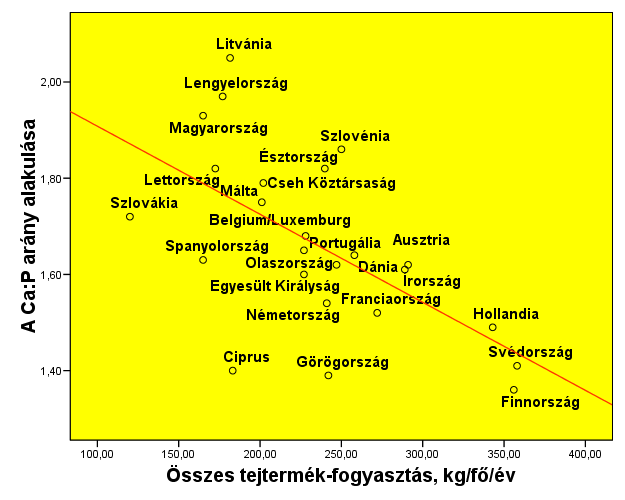 1. ábra											           Fig. 1A tej- és tejtermék-fogyasztás, valamint a Ca:P arány kapcsolata az Európai Unió 25 országában (Connection between milk and dairy product consumption and Ca:P ratio in 25 EU countries)Az IRODALOM – REFERENCES követelményrendszere (11-es betűméret, minden szerző családneve után vesszőt téve):(1) Fertő, I. (1997): A mezőgazdaság a piacgazdaságban. Közgazdasági Szemle 43 (11) 957-971. (folyóirat-közleményre történő hivatkozás esetén)(2) Síki, J., Tóth-Zsiga, I. (1997): A magyar élelmiszeripar története. II. átdolgozott kiadás, Budapest, 197-218. (szak- és tankönyvre történő hivatkozás esetén)(3) Van Dijk, G., Mackel, C. J. (1993): Finance and management strategies of agricultural cooperatives. Aspects of the debate in the Netherlands. Proceedings ICOS-Conference on cooperative financing, Dublin, 1-12. (konferencia-kötetre történő hivatkozás esetén)Ország(Country)Tejszövetkezetek piaci részesedése(Market share of dairy co-operatives), %Írország (Ireland)Svédország (Sweden)Dánia (Denmark)Portugália (Portugal)100  99  9383-90